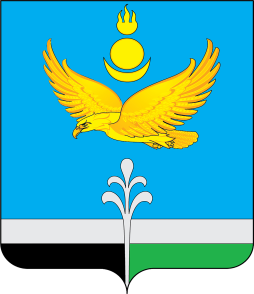 РОССИЙСКАЯ ФЕДЕРАЦИЯИРКУТСКАЯ ОБЛАСТЬНУКУТСКИЙ РАЙОНАДМИНИСТРАЦИЯМУНИЦИПАЛЬНОГО ОБРАЗОВАНИЯ «НУКУТСКИЙ РАЙОН»ПОСТАНОВЛЕНИЕ27 апреля 2024                                                       № 183                                  п. НовонукутскийО внесении изменений в постановление Администрации муниципальногообразования  «Нукутский район»от 05 октября 2018 г. № 524 «О создании комиссии по распределению денежных средств на оказание адресной материальной помощи гражданам (семьям) муниципального образования «Нукутский район»В соответствии с Федеральным законом от 6 октября 2003 г. № 131-ФЗ «Об общих принципах организации местного самоуправления в Российской Федерации»,  ст. 179 Бюджетного кодекса Российской Федерации, постановлением Администрации муниципального образования «Нукутский район» от 31.10.2018 № 564 «Об утверждении муниципальной программы «Социальная поддержка населения» на 2019-2025 годы», руководствуясь статьёй 35 Устава муниципального образования «Нукутский район», АдминистрацияПОСТАНОВЛЯЕТ:Внести в постановление Администрации муниципального образования «Нукутский район» от 05 октября 2018 г.  № 524 «О создании комиссии по распределению денежных средств на оказание адресной материальной помощи гражданам (семьям) муниципального образования  «Нукутский район»  следующие изменения:Приложение № 1 к постановлению изложить в новой редакции, согласно Приложению № 1 к настоящему постановлению.       1.2. Приложение № 2 к постановлению изложить в новой редакции, согласно Приложению № 2 к настоящему постановлению.2. Опубликовать настоящее постановление в районной газете «Свет Октября» и разместить на официальном сайте муниципального образования «Нукутский район».3. Контроль за исполнением настоящего постановления возложить на заместителя мэра муниципального образования «Нукутский район» по социальным вопросам Е.М. Бунину.          Мэр                                                                                                    А.М. Платохонов       Приложение №1к постановлению Администрации МО «Нукутский район»от  27.04.2025 № 183«Приложение №1 к постановлениюАдминистрации МО «Нукутский район»от 05.10.2018 №524 « О созданиикомиссии по распределению денежных средств на оказание адресной материальной помощигражданам (семьям)  муниципальногообразования «Нукутский район»                                           Состав комиссии Председатель комиссии:Бунина Е.М.                                          - заместитель мэра муниципального образования                                                                 «Нукутский район» по социальным вопросам;Секретарь комиссии:Николаева С.Р.                                    - заведующий сектором по вопросам семьи и                                                                детства и защите их прав Администрации                                                                                муниципального     образования «Нукутский район»Члены комиссии:Зангеева У.П.                                      -  начальник отдела  финансового  обеспечения -                                                                      главный бухгалтер Администрации муниципального                                                                      образования «Нукутский район»;Александрова Т.П.                            -   вр.и.о. начальника отдела по архитектуре,                                                                         строительству и ЖКХ  Администрации                                                                      муниципального образования «Нукутский район»;Гусева Л.Т.                                         - председатель Совета ветеранов Нукутского района.».Приложение №2к постановлению Администрации МО «Нукутский район»                                                                                                                   от  27.04.2025 № 183«Приложение № 2 к постановлениюАдминистрации МО «Нукутский район»от 05.10.2018 №524 « О созданиикомиссии по распределению денежных средств на оказание адресной материальной помощигражданам (семьям)  муниципальногообразования «Нукутский район»                                           ПОЛОЖЕНИЕ ОБ ОКАЗАНИИ АДРЕСНОЙ МАТЕРИАЛЬНОЙ ПОМОЩИ ОТДЕЛЬНЫМ КАТЕГОРИЯМ ГРАЖДАН МУНИЦИПАЛЬНОГО ОБРАЗОВАНИЯ «НУКУТСКИЙ РАЙОН»1. Общие положенияНастоящее Положение устанавливает размер, порядок и условия оказания адресной материальной помощи гражданам, проживающим на территории муниципального образования «Нукутский район».1.2. В настоящем Положении используются следующие понятия:- адресная материальная помощь - единовременная материальная помощь - единовременная денежная выплата гражданам (семьям) муниципального образования «Нукутский район», нуждающимся в социальной поддержке, оказавшимся в трудной жизненной ситуации или в связи с чрезвычайной ситуацией;- трудная жизненная ситуация - ситуация, объективно нарушающая жизнедеятельность гражданина в связи с малообеспеченностью,  которую он не может преодолеть самостоятельно. В данном положении рассматривается категория одиноко проживающих пенсионеров, старше 60-ти лет для женщин и 65-ти лет для мужчин.- чрезвычайная ситуация - ситуация, повлекшая за собой утрату (разрушение) жилого помещения гражданину (семье) в результате пожара.1.3. Настоящее Положение распространяется на граждан, постоянно зарегистрированных, и проживающих на территории муниципального образования «Нукутский район» более одного года.1.4. Адресная материальная помощь оказывается следующим категориям граждан:- одиноко проживающие пенсионеры старше 60-ти лет для женщин и 65-ти лет для мужчин (не имеющие близких родственников), оказавшиеся в трудной жизненной ситуации;- граждане, оказавшиеся в чрезвычайной ситуации, повлекшей за собой утрату (разрушение) жилого помещения в результате пожара.2. Порядок оформления документов для получения адресной материальной помощи2.1. Адресная материальная помощь рассматривается на основании письменного заявления гражданина на имя мэра муниципального образования «Нукутский район»:к заявлению одиноко проживающего гражданина старше 60-ти лет для женщин и 65-ти лет для мужчин, (не имеющего близких родственников), оказавшегося в трудной жизненной ситуации, прилагаются следующие документы:- копия паспорта или иного документа, удостоверяющего личность;- справка о составе семьи, подтверждающая отсутствие близких родственников;- справка  о размере пенсии;- номер лицевого счета, открытого в кредитной организации.К заявлению граждан (семей), попавших в чрезвычайные обстоятельства, прилагаются документы:- копия документа, удостоверяющего личность (при наличии);- документ уполномоченного органа (учреждения), подтверждающий факт чрезвычайной   ситуации, повлёкшей утрату (разрушение) жилого помещения;- правоустанавливающий документ на жилое помещение, подтверждающий право собственности или право пользования жилым помещением;-акт комиссионного обследования;- номер лицевого счета, открытого в кредитной организации.Для объективного определения размера адресной материальной помощи, оказываемой гражданам (семьям), могут быть затребованы следующие документы:- акт обследования материально-бытовых условий граждан (семьи), оформляемый органами социальной защиты населения, администрациями сельских поселений.3. Порядок оказания адресной материальной помощи3.1. Заявление на оказание адресной материальной помощи рассматривается комиссией в срок не более 15 рабочих дней с момента обращения гражданина или его законного представителя.3.2. Адресная материальная помощь может выделяться не более одного раза гражданину (семье) в течение календарного года.3.3. Единовременная денежная выплата гражданам (семьям) в связи с чрезвычайной ситуацией предоставляется в случае обращения за ее получением не позднее 6 месяцев, следующих за днем наступления чрезвычайных обстоятельств.3.4. Размер адресной материальной помощи определяется с учётом потребности, обоснованной в заявлении, зависит от основания её оказания:-утрата (разрушение) жилого помещения -  не более ста тысяч рублей; - трудная жизненная ситуация - в сумме, указанной в заявлении об оказании адресной материальной помощи, но не более двадцати тысяч рублей;3.5. Гражданин или его законный представитель, а также органы, представившие сведения и документы, на основании которых принято решение об оказании адресной материальной помощи, несут ответственность за достоверность представленных данных.3.6. Выплата адресной материальной помощи осуществляется путем зачисления на счет, открытый заявителем в кредитных организациях.3.7. Заявителю может быть отказано в оказании адресной материальной помощи в случае представления им неполных (недостоверных) сведений либо признания комиссией фактов, указанных в заявлении гражданина, несостоявшимися (не имевшими место).3.8. Гражданин (семья) извещается письменно об отказе в предоставлении адресной материальной помощи в 7-ми дневный срок.3.9. Заседание комиссии проводится в присутствии не менее 2/3 от общего числа должностных лиц состава комиссии.3.10. На основании решения комиссии на оказание адресной материальной помощи производится финансирование данных расходов в рамках муниципальной программы "Социальная поддержка населения» на 2019 - 2025 годы.».